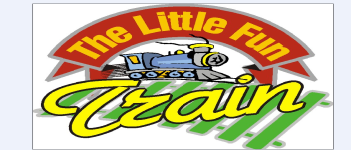 Tel: 0030 28210 60817       0030 28210 60024E-mail: contact@funtrain.grPICK-UP TIMETABLE 2023THE ABOVE TIMETABLE IS INDICATIVEWHEN A BOOKING IS MADE, THE EXACT PICKUP TIME AND POINT IS REFERRED ON THE TICKETEXCURSIONS BY TRAINEXCURSIONS BY TRAINEXCURSIONS BY TRAINEXCURSIONS BY TRAINEXCURSIONS BY TRAINEXCURSIONS BY TRAINEXCURSIONS BY TRAINEXCURSIONS BY TRAINEXCURSIONS BY TRAINEXCURSIONS BY TRAINEXCURSIONS BY TRAINPICK-UP AREABLUE LAGOONWATERPARKPLEASURES OF CRETEexcept SundaySEVEN VILLAGESGRAND CANYONSOUTHERN COMFORTHIGHLAND EXPRESSAGIOI APOSTOLOI9.3010.2510.1510.3011.5511.05N/ACHRISI AKTI9.3010.2510.1510.3011.5511.05N/ADARATSOS9.3510.2010.2010.3511.5011.00N/ASTALOS9.4010.1010.2510.4011.4011.10N/AAGIA MARINA9.5010.0010.3510.5011.3011.2017.50PLATANIAS10.009.5510.4511.0011.2511.3018.00GERANI10.109.5010.5511.1011.2011.4018.10MALEME9.309.3011.0011.0011.0011.50N/ATAVRONITISN/A9.1511.15N/A10.50N/AN/AKOLYMVARIN/A9.1011.20N/A10.40N/AN/AHIDDEN TREASURESHIDDEN TREASURESHIDDEN TREASURESWESTERN ADNENTUREWESTERN ADNENTUREWESTERN ADNENTUREORANGE VALLEYORANGE VALLEYORANGE VALLEYPICK-UP AREA1/4-14/5 &  11/9-31/1015/5-28/5 & 21/8-10/929/5-20/81/4-14/5 &  11/9-31/1015/5-28/5 & 21/8-10/929/5-20/81/4-14/5 &  11/9-31/1015/5-28/5 & 21/8-10/929/5-20/8AGIOI APOSTOLOI15.4516.1516.4516.0016.3017.0016.5017.2017.50CHRISI AKTI15.4516.1516.4516.0016.3017.0016.5517.2517.55DARATSOS15.5016.2016.5016.0516.3517.0516.5017.2017.50STALOS15.5516.2516.5516.1016.4017.1016.4017.1017.40AGIA MARINA16.0516.3517.0516.2016.5017.2016.3017.0017.30PLATANIAS16.1516.4517.1516.3017.0017.3016.2516.5517.25GERANI16.2516.5517.2516.4017.1017.4016.2016.5017.20MALEMEN/AN/AN/A16.5017.2017.50N/AN/AN/ATAVRONITISN/AN/AN/A17.0517.3518.05N/AN/AN/AKOLYMVARIN/AN/AN/A17.1017.4018.10N/AN/AN/A